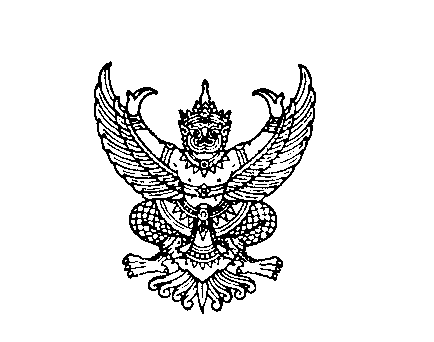 ที่ มท ๐๘๒๐.๓/ว             				          กรมส่งเสริมการปกครองท้องถิ่น			   			          ถนนนครราชสีมา เขตดุสิต กทม. ๑๐๓๐๐						       มีนาคม ๒๕๖7เรื่อง	เชิญเข้ารับการประกวดคัดเลือก “นักประดิษฐ์ อถล. รักดิน รักน้ำ รักษ์โลก” ประจำปี พ.ศ. 2567 ระดับประเทศเรียน  ผู้ว่าราชการจังหวัด (ตามบัญชีรายชื่อ)อ้างถึง หนังสือกรมส่งเสริมการปกครองท้องถิ่น ด่วนที่สุด ที่ มท 0820.3/ว 522 ลงวันที่ 1 กุมภาพันธ์ 2567สิ่งที่ส่งมาด้วย	1. ระเบียบวาระการประชุมฯ                                                         จำนวน 1 ฉบับ	2. บัญชี “นักประดิษฐ์ อถล.” ที่ผ่านการคัดเลือก	  จำนวน 1 ฉบับ			ตามที่ กรมส่งเสริมการปกครองท้องถิ่นและองค์การจัดการน้ำเสียได้ร่วมจัดกิจกรรม
การประกวดคัดเลือก “นักประดิษฐ์ อถล. รักดิน รักน้ำ รักษ์โลก” ประจำปี พ.ศ. 2567 (Inventive LEV: Safeguarding Soil and Water, for a Better World Awards) เพื่อส่งเสริมการอนุรักษ์ ฟื้นฟู และรักษาทรัพยากรน้ำ โดยขอความร่วมมือจังหวัดแจ้งองค์กรปกครองส่วนท้องถิ่นประชาสัมพันธ์ให้โรงเรียนในสังกัดสมัครเข้าร่วมกิจกกรม และดำเนินการคัดเลือกพร้อมทั้งรายงานผลการคัดเลือกระดับจังหวัดให้กรมส่งเสริม
การปกครองท้องถิ่นทราบ ภายในวันที่ 29 กุมภาพันธ์ 2567 นั้นกรมส่งเสริมการปกครองท้องถิ่นขอเรียนว่า คณะอนุกรรมการประกวดคัดเลือก “นักประดิษฐ์ อถล. รักดิน รักน้ำ รักษ์โลก” ประจำปี พ.ศ. 2567 ระดับประเทศ ได้ดำเนินการพิจารณาผลการคัดเลือกในระดับจังหวัดและได้คัดเลือกทีมที่ผ่านเข้ารอบในระดับประเทศแล้ว ดังนั้น เพื่อให้การประกวดคัดเลือก “นักประดิษฐ์ อถล. รักดิน รักน้ำ รักษ์โลก” ประจำปี พ.ศ. 2567 เป็นไปด้วยความเรียบร้อย จึงขอความร่วมมือจังหวัดจัดเตรียม
ห้องประชุม แล้วแจ้งเชิญทีมที่ผ่านการคัดเลือกจากคณะอนุกรรมการประกวดคัดเลือกฯ เข้ารับการสัมภาษณ์
จากคณะกรรมการการประกวดคัดเลือก “นักประดิษฐ์ อถล. รักดิน รักน้ำ รักษ์โลก” ประจำปี พ.ศ. 2567  ระดับประเทศ ในวันพุธที่ 20 มีนาคม 2567 เวลา 09.00 น. เป็นต้นไป ผ่านระบบออนไลน์ 
(Cisco Meeting) ณ สถานที่ที่จังหวัดกำหนด รายละเอียดปรากฏตามสิ่งที่ส่งมาด้วยจึงเรียนมาเพื่อโปรดพิจารณา 	      ขอแสดงความนับถือ                                                     อธิบดีกรมส่งเสริมการปกครองท้องถิ่นกองสิ่งแวดล้อมท้องถิ่น กลุ่มงานทรัพยากรธรรมชาติ  โทร. ๐-๒๒๔๑-๙๐๐๐ ต่อ 2113 ไปรษณีย์อิเล็กทรอนิกส์ saraban@dla.go.thผู้ประสานงาน นายวัชระพงศ์ ศุภเกษม โทรศัพท์ 06 1402 7111